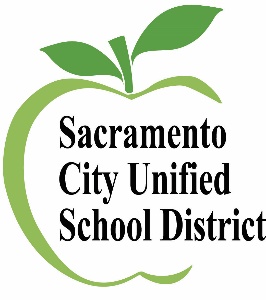 Office of the Superintendent5735 47th Avenue  Sacramento, CA 95824Lisa Allen, SuperintendentOffice of the Superintendent5735 47th Avenue  Sacramento, CA 95824Lisa Allen, SuperintendentOffice of the Superintendent5735 47th Avenue  Sacramento, CA 95824Lisa Allen, SuperintendentBOARD OF EDUCATIONLavinia Grace PhillipsPresidentTrustee Area 7Jasjit SinghVice PresidentTrustee Area 2Chinua Rhodes2nd Vice PresidentTrustee Area 5Tara JeaneTrustee Area 1Christina PritchettTrustee Area 3Jamee VillaTrustee Area 4Taylor KayattaTrustee Area 6Liliana Miller SeguraStudent Board MemberBOARD OF EDUCATIONLavinia Grace PhillipsPresidentTrustee Area 7Jasjit SinghVice PresidentTrustee Area 2Chinua Rhodes2nd Vice PresidentTrustee Area 5Tara JeaneTrustee Area 1Christina PritchettTrustee Area 3Jamee VillaTrustee Area 4Taylor KayattaTrustee Area 6Liliana Miller SeguraStudent Board Member